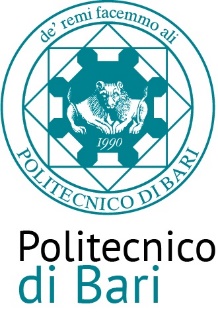 		All. 9Schema di Relazione CAMSpecifiche tecniche dei distributoriIl concorrente deve garantire il soddisfacimento delle specifiche tecniche minime di cui ai paragrafi 2.1.4, 2.1.5, 2.1.6 dell’allegato 1 al DM 6 novembre 2023, così come modificato dal Decreto Correttivo 17 maggio 2024, pubblicato in G.U. n. 131 del 06/06/2024, per ciascun distributore e, in relazione a ognuna di queste, descrive le scelte adottate e le verifiche di conformità, allegando la relativa documentazione come di seguito illustrato:A.1 Distributori di acqua calda e bevande caldeIn questa sezione il concorrente riporta e descrive la documentazione utile alla verifica di conformità al criterio di cui all’art. 5.2 del capitolato d’oneri. Per esempio, l’offerente riporta e descrive la denominazione o la ragione sociale del produttore dell’apparecchio, il codice identificativo e le relative schede tecniche. - Cfr. il par. 2.1.4 dell’a allegato 1 al DM 6 novembre 2023, così come modificato dal Decreto Correttivo 17 maggio 2024, pubblicato in G.U. n. 131 del 06/06/2024.A.2 Consumi energetici e gas refrigerantiIn questa sezione il concorrente riporta e descrive la documentazione utile alla verifica di conformità al criterio di cui all’art. 5.2 del capitolato d’oneri. In particolare, l’offerente presenta copia dell’etichettatura energetica e scheda tecnica o altra documentazione tecnica da cui si possa evincere la conformità alle caratteristiche ambientali previste dal criterio. In relazione ai distributori con funzione refrigerante, la conformità riguardo al potenziale di GWP dei gas utilizzati, è dimostrata tramite una nota tecnica o altra documentazione tecnica del fabbricante, che riporti il nome del gas refrigerante utilizzato con relativo GWP (allegati I e II del Regolamento (UE) n. 517/2014 del Parlamento europeo e del Consiglio del 16 aprile 2014 sui gas fluorurati a effetto serra e che abroga il regolamento (CE) n. 842/2006). In caso di utilizzo di una miscela di gas refrigeranti è necessario indicare il nome dei singoli gas refrigeranti, la composizione della miscela dei gas utilizzati con i GWP delle singole sostanze e la relativa somma, quest’ultima calcolata secondo quanto indicato all’allegato IV del Regolamento (UE) n. 517/2014 - Cfr. il par. 2.1.5 dell’allegato 1 al DM 6 novembre 2023, così come modificato dal Decreto Correttivo 17 maggio 2024, pubblicato in G.U. n. 131 del 06/06/2024.A.3 ImballaggiIn questa sezione il concorrente riporta e descrive la documentazione utile alla verifica di conformità al criterio di cui all’art. 5.2 del capitolato d’oneri. In particolare, l’offerente fornisce la certificazione di prodotto idonea ad attestare l’utilizzo di materiale riciclato per la produzione delle bottiglie e vaschette in PET (es. Plastica seconda vita, ReMade in Italy) - Cfr. il par. 2.1.6 dell’a allegato 1 al DM 6 novembre 2023, così come modificato dal Decreto Correttivo 17 maggio 2024, pubblicato in G.U. n. 131 del 06/06/2024.Caratteristiche dei prodottiIl concorrente deve garantire il soddisfacimento delle specifiche tecniche minime di cui ai paragrafi 2.2.2.1, 2.2.2.2, 2.2.2.3, 2.2.2.4, 2.2.2.6, 2.2.2.7, 2.2.2.8, 2.2.2.9e 2.2.2.11  dell’allegato 1 al DM 6 novembre 2023, così come modificato dal Decreto Correttivo 17 maggio 2024, pubblicato in G.U. n. 131 del 06/06/2024, per ciascun prodotto e, in relazione a ognuno di questi, descrive le scelte adottate e le verifiche di conformità, allegando la relativa documentazione come di seguito illustrato:B.1 Bevande freddeIn questa sezione il concorrente riporta e descrive la documentazione utile alla verifica di conformità al criterio di cui all’art. 15.1 del capitolato d’oneri. B.2 Bevande caldeIn questa sezione il concorrente riporta e descrive la documentazione utile alla verifica di conformità al criterio di cui all’art. 15.1 del capitolato d’oneri. B.3 Frutta e ortaggiIn questa sezione il concorrente riporta e descrive la documentazione utile alla verifica di conformità al criterio di cui all’art. 15.1 del capitolato d’oneri. B.4 InsalateIn questa sezione il concorrente riporta e descrive la documentazione utile alla verifica di conformità al criterio di cui all’art. 15.1 del capitolato d’oneri. B.5 Prodotti esoticiIn questa sezione il concorrente riporta e descrive la documentazione utile alla verifica di conformità al criterio di cui all’art. 15.1 del capitolato d’oneri. B.6 Merende (snack) a base di latte e latticiniIn questa sezione il concorrente riporta e descrive la documentazione utile alla verifica di conformità al criterio di cui all’art. 15.1 del capitolato d’oneri. B.7 Merende (snack) salateIn questa sezione il concorrente riporta e descrive la documentazione utile alla verifica di conformità al criterio di cui all’art. 15.1 del capitolato d’oneri. B.8 Merende (snack) dolciIn questa sezione il concorrente riporta e descrive la documentazione utile alla verifica di conformità al criterio di cui all’art. 15.1 del capitolato d’oneri. B.9 Prodotti privi di glutine e prodotti privi di lattosioIn questa sezione il concorrente riporta e descrive la documentazione utile alla verifica di conformità al criterio di cui all’art. 15.1 del capitolato d’oneri. In particolare, l’offerente riporta e descrive la documentazione utile alla verifica di conformità al criterio 2.2.2 “Tipologie e caratteristiche ambientali dei prodotti presenti all’interno dei distributori” del D.M. 6 novembre 202, così come modificato dal Decreto Correttivo 17 maggio 2024, pubblicato in G.U. n. 131 del 06/06/2024.Altre caratteristicheIl concorrente deve garantire il soddisfacimento delle specifiche tecniche minime di cui ai paragrafi 2.2.3, 2.2.4, 2.2.5 e 2.2.6 dell’allegato 1 al DM 6 novembre 2023, così come modificato dal Decreto Correttivo 17 maggio 2024, pubblicato in G.U. n. 131 del 06/06/2024, per ciascun prodotto e, in relazione a ognuno di questi, descrive le scelte adottate e le verifiche di conformità, allegando la relativa documentazione come di seguito illustrato:C.1 Raccolta degli imballaggiIn questa sezione il concorrente riporta e descrive la documentazione utile alla verifica di conformità al criterio di cui all’art. 15.1 del capitolato d’oneri. In particolare, l’offerente riporta la documentazione utile alla verifica di conformità al criterio e descrive le modalità del servizio per quanto di sua competenza.C.2 Prevenzione degli sprechi alimentariIn questa sezione il concorrente riporta e descrive la documentazione utile alla verifica di conformità al criterio di cui all’art. 15.1 del capitolato d’oneri. In particolare, in fase di esecuzione, il concessionario dovrà dimostrare al responsabile dell’esecuzione del contratto le modalità di gestione dell’invenduto attraverso accordi con organizzazioni non lucrative di utilità sociale, presentando, a cadenza annuale, un rapporto elaborato anche sulla base delle informazioni ricevute dall’organizzazione non lucrativa di utilità sociale scelta per la donazione.(inserire dichiarazione di impegno a sottoscrivere accordi con organizzazioni non lucrative di utilità sociale ed a presentare, a cadenza annuale, un rapporto elaborato anche sulla base delle informazioni ricevute dall’organizzazione non lucrativa di utilità sociale scelta per la donazione al responsabile dell’esecuzione del contratto)C.3 Manutenzione delle apparecchiature e riduzione dei consumi energeticiIn questa sezione il concorrente riporta e descrive la documentazione utile alla verifica di conformità al criterio di cui all’art. 15.1 del capitolato d’oneri. In particolare, l’offerente presenta il calendario delle attività di manutenzione e pulizia programmate, del piano per la riduzione dei consumi energetici e dei monitoraggi eseguiti. Il Direttore dell’esecuzione del contratto controlla l’esecuzione delle attività manutentive e di pulizia programmate e dei monitoraggi sui consumi energetici con sopralluoghi durante lo svolgimento dei medesimi e si riserva di prendere visione del registro delle attività di pulizia e manutenzione. C.4 ComunicazioneIn questa sezione il concorrente riporta e descrive la documentazione utile alla verifica di conformità al criterio di cui all’art. 15.1 del capitolato d’oneri. In particolare, l’offerente riporta e descrive la documentazione utile alla verifica di conformità ai punti descritti nel predetto articolo del capitolato d’oneri.